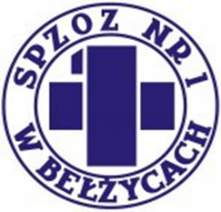 INFORMACJA Z OTWARCIA OFERT                                                                                                                                                                                                         Miejscowość: Bełżyce,  dnia13.10.2023ZamawiającySamodzielny Publiczny Zakład Opieki Zdrowotnej Nr 1 w Bełżycachul. Przemysłowa 4424-200 BełżyceNazwa zamówienia:„Dostawa sprzętu medycznego jednorazowego użytku, zestawów do drenażu, bielizny i pościeli jednorazowej oraz materiałów eksploatacyjnych do sterylizatora parowego.”Numer postępowaniaZP/D-SJ/35/2023Tryb postępowania:PL - Tryb Podstawowy (art. 275)Link do postępowania: https://platformazakupowa.pl/transakcja/827562Działając na mocy art. 222 ustawy z 11 września 2019 r. – Prawo zamówień publicznych, zwanej dalej ustawą Pzp,  Zamawiający zawiadamia, że:1.1.Otwarcie ofert odbyło się w dniu13-10-202313-10-2023godz.09:15:00wPlatforma ZakupowaPlatforma Zakupowalp.lp.Nazwa (firma) WykonawcyAdres/siedziba Wykonawcy              Nazwa (firma) WykonawcyAdres/siedziba Wykonawcy              Nazwa (firma) WykonawcyAdres/siedziba Wykonawcy              Łączna cena brutto w złŁączna cena brutto w złŁączna cena brutto w złŁączna cena brutto w złŁączna cena brutto w zł1.1.EM POLAND Sp. z o.o. ul. Aleja Piłsudskiego 63, 05-070 Sulejówek NIP: 8222369589EM POLAND Sp. z o.o. ul. Aleja Piłsudskiego 63, 05-070 Sulejówek NIP: 8222369589EM POLAND Sp. z o.o. ul. Aleja Piłsudskiego 63, 05-070 Sulejówek NIP: 8222369589Zadanie nr 2: 9 475,33Zadanie nr 2: 9 475,33Zadanie nr 2: 9 475,33Zadanie nr 2: 9 475,33Zadanie nr 2: 9 475,332. 2. ZARYS International Group Sp. z o. o. Sp. k. ul. Pod Borem 18, 41-808 Zabrze NIP: 6481997718ZARYS International Group Sp. z o. o. Sp. k. ul. Pod Borem 18, 41-808 Zabrze NIP: 6481997718ZARYS International Group Sp. z o. o. Sp. k. ul. Pod Borem 18, 41-808 Zabrze NIP: 6481997718Zadanie nr 1: 59 203,40 Zadanie nr 2: 13 691,33Zadanie nr 3:    3 395,52Zadanie nr 4:    4 631,04Zadanie nr 6:     6 439,50Zadanie nr 1: 59 203,40 Zadanie nr 2: 13 691,33Zadanie nr 3:    3 395,52Zadanie nr 4:    4 631,04Zadanie nr 6:     6 439,50Zadanie nr 1: 59 203,40 Zadanie nr 2: 13 691,33Zadanie nr 3:    3 395,52Zadanie nr 4:    4 631,04Zadanie nr 6:     6 439,50Zadanie nr 1: 59 203,40 Zadanie nr 2: 13 691,33Zadanie nr 3:    3 395,52Zadanie nr 4:    4 631,04Zadanie nr 6:     6 439,50Zadanie nr 1: 59 203,40 Zadanie nr 2: 13 691,33Zadanie nr 3:    3 395,52Zadanie nr 4:    4 631,04Zadanie nr 6:     6 439,5033SINMED Sp. z o. o.ul. Graniczna 32B, 44-178 PrzyszowiceNIP: 6312665250SINMED Sp. z o. o.ul. Graniczna 32B, 44-178 PrzyszowiceNIP: 6312665250SINMED Sp. z o. o.ul. Graniczna 32B, 44-178 PrzyszowiceNIP: 6312665250Zadanie nr 5: 16 707,60 Zadanie nr 9: 12 020,40Zadanie nr 5: 16 707,60 Zadanie nr 9: 12 020,40Zadanie nr 5: 16 707,60 Zadanie nr 9: 12 020,40Zadanie nr 5: 16 707,60 Zadanie nr 9: 12 020,40Zadanie nr 5: 16 707,60 Zadanie nr 9: 12 020,4044CITO INNOVATIVE SOLUTIONS PAWEŁ KOWALEWSKIul. Kwarciana 1 lok. 61 00-045 WarszawaCITO INNOVATIVE SOLUTIONS PAWEŁ KOWALEWSKIul. Kwarciana 1 lok. 61 00-045 WarszawaCITO INNOVATIVE SOLUTIONS PAWEŁ KOWALEWSKIul. Kwarciana 1 lok. 61 00-045 WarszawaZadanie nr 7:  6 048,00Zadanie nr 7:  6 048,00Zadanie nr 7:  6 048,00Zadanie nr 7:  6 048,00Zadanie nr 7:  6 048,00